05 июнь  2019 йыл                                                                                                                         05  июня  2019 год  Яны Ерген  ауылы                                                                                                                         с.Новый  ЗирганО внесении изменений в постановление администрации сельского поселения Новозирганский сельсовет муниципального района Хайбуллинский район Республики Башкортостан от 27 декабря 2016 года  № 77 «Об утверждении Перечня главных администраторов доходов бюджета сельского поселения Новозирганский сельсовет муниципального района  Хайбуллинский район Республики Башкортостан, а также состава закрепляемых за ними кодов классификации доходов бюджета»Внести в постановление администрации сельского поселения Новозирганский сельсовет муниципального района Хайбуллинский район Республики Башкортостан от 27 декабря 2016 года № 77 «Об утверждении Перечня главных администраторов доходов бюджета сельского поселения Новозирганский сельсовет муниципального района Хайбуллинский район Республики Башкортостан, а также состава закрепляемых за ними кодов классификации доходов бюджета» следующие изменения:1. В Перечне главных администраторов доходов бюджета сельского поселения Новозирганский сельсовет муниципального района Хайбуллинский район Республики Башкортостан, а также состава закрепляемых за ними кодов классификации доходов бюджета:1.1. добавить строку:Глава сельского поселения Новозирганский сельсоветмуниципального районаХайбуллинский районРеспублики Башкортостан                                                                               Х.М. ШариповБашкортостан РеспубликаһыныңХәйбулла районымуниципаль районыныңЯңы Ергән ауыл советыауыл биләмәһе хакимиәте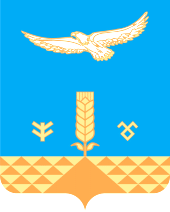 Администрация сельского поселения Новозирганский сельсоветмуниципального районаХайбуллинский районРеспублики БашкортостанКарар       № 59                                    ПОСТАНОВЛЕНИЕ                                     ПОСТАНОВЛЕНИЕ 7912 02 4999910 7201 150Прочие межбюджетные трансферты, передаваемые бюджетам сельских поселений (расходные обязательства, возникающие при выполнении полномочий органов местного самоуправления по вопросам местного значения)